Utah Division of Recreation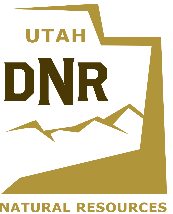 State Off-Highway Vehicle Fiscal Incentive GrantEvaluation Form for Applications (Updated 10/6/2021)Project Name: __________________________________ 	Sponsor: _______________________________Total Project Cost: ______________________________		Total Amount Requested: _________________ □ Trail Work	 □ Access Protection	 □ Search & Rescue	 □ Tourism	 □ OtherFactors that could disqualify the project:□ COMPLETED AND SIGNED APPLICATION□ MAP of the project for which funding is being requested, if applicable□ PROOF OF RIGHT-OF-WAY, if applicable□ APPRAISAL REPORT, if applicable□ DETAILED PROJECT BUDGET□ LETTER OF SUPPORT (2-5)□ FUNDING COMMITMENT LETTERS FROM OTHER FUNDING ENTITIES□ PHOTOGRAPHS OF PROPOSED PROJECT□ NONPROFIT organizations only:  Include proof of nonprofit-corporation status and land-management agency permission.Funding projects must be OHV-related (1) trail work, (2) access protection, (3) search and rescue, (4) tourism, (5) education, or (6) other uses that would further the policy set forth in U.C.A. 41-22-1, which states; "It is the policy of this state to promote safety and protection for persons, property, and the environment connected with the use, operation, and equipment of off-highway vehicles, to promote uniformity of laws, to adopt and pursue a safety education program, and to develop trails and other facilities for the use of these vehicles." Proposals outside of this scope are not eligible for funding.RATING: Please rate ‘Yes’ or ‘No’ and total the two answers at the bottom. If the question does not ask a ‘yes’ or ‘no’ question, please take the question into consideration on your final score.Section B: Project DescriptionB1.	Does the Project Description detail the project clearly? Do you think this application represent the spirit and intent of FIG? _______B2.	How much total use of this project is there likely to be (e.g. annual visits of 100 or 100,000)? ______B3.	Is there a map providing sufficient detail (not too much/ not too little) for location and/or route? ______B4.	How many types of OHV use will the trail support? _______B5.	Is this a phased project? _______If so, are there photos demonstrating before/after, existing portion(s) of project, etc.? ______B6.	Does schedule appear feasible? _______Does schedule begin no sooner than the grant application would be approved? ______Can the work be completed within two years of the grant application's approval? ______# of Yes:  _________		# of No: __________Section C: Project Budget and FundingC 1.	Is there sufficient budget detail? _______Is the source of all funding shown and does it total the requested dollar amount? ______Has entity offered substantial matching funds? ______Does the match come from the project sponsor directly (to demonstrate investment)? ______Do all items listed qualify for funding under this program? ______Are contingencies reasonable (e.g., 10% or less)? _______Does overall cost seem reasonable? ______Are there estimates or price quotes for large purchases? _______C2.	Does the annual operation and maintenance cost seem reasonable? ______If the project is for ongoing trail maintenance is there evidence that requesting entity is planning to find other funding sources for future years? ______C3.	What is the applicant’s track record for supporting opportunities of responsible OHV recreation? Has state awarded funds to this entity in the past? If so, was work satisfactorily completed? ______C4.	Has the applicant include proof of nonprofit-corporation status and land-management agency permission? (if applicable, this information may have already been provided to the Division) _______# of Yes:  _________		# of No: __________Section D: Project PartnershipsD1.	Have at least two (2) letters of support been submitted? _______Does project demonstrate coordinated partnerships among various groups (federal agency, state agency, local government, organized OHV group, community group, etc.)? _______ 	Has the applicant and/or partner held open house(s) or public meeting(s) about project? _______Section E: Details of Category 1 (trail work) projects.E1-4.	Right of Way (ROW) or Easement Secured? (if applicable) ________If not, is there evidence in the application that landowner will permit project on the property and that easement/ROW will be secured in a timely manner?  ________Note: If agency cannot write a letter stating that it will accept easement/ROW on its property, does the application indicate applicant is working with the agency and has agreed? _______If not, is there other evidence indicating that easement/ROW will be secured? _________E5.	New trail mileage (if applicable): __________Trail maintenance (if applicable) (Miles): _________Does the project provide physical connections between resources? Does it link existing community or regional trails? _______Does project enhance access to recreational opportunities? _______Is the project part of a master plan? ________For trail construction, does project, at a minimum, meet the OHV Program’s trail-design standards? _______Section F: Details of Category 3 (search and rescue) projects.F1-2.	If the applicant checked the search and rescue box, did they complete this section and include adequate information? ______Section G: Details of Category 4 (tourism) projects.G1-2.	If the applicant checked the tourism box, did they complete this section and include adequate information? ___	What portion of the project's total use is likely to be for OHV recreation versus other uses? _______Section H: Details of Category 5 (education) projects.H1-2. 	If the applicant checked the education box, did they complete this section and include adequate information? __SCORE - Sections E-H: Did the applicant answer these required questions with enough information? __________Factor 5. Other:• Generally how much will this project benefit responsible OHV recreation?• What kind of value is it likely to offer OHV recreation (e.g. a loop nearby a city for a quick outing, or a world-class destination)?• What portion of the project's total use is likely to be for OHV recreation versus other uses?Things to Consider:-	Is this project in immediate or emergency funding?-	Is this a quarterly application or annual? (Council flexibility)-	Will funding be utilized mainly for projects that are ready to be completed? -	Spirit and intent of FIGComments/Questions:# of Yes: _______# of No: _______Overall Rating: ___________